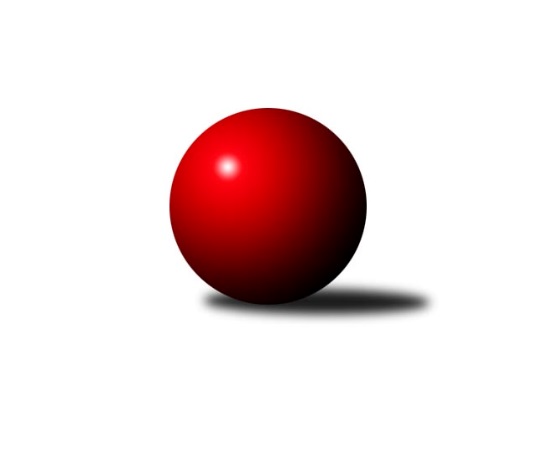 Č.12Ročník 2021/2022	23.5.2024 Jihomoravský KP2 jih 2021/2022Statistika 12. kolaTabulka družstev:		družstvo	záp	výh	rem	proh	skore	sety	průměr	body	plné	dorážka	chyby	1.	SK Podlužan Prušánky D	12	11	1	0	59.5 : 12.5 	(69.5 : 26.5)	1781	23	1227	554	23.1	2.	TJ Sokol Šanov D	12	10	0	2	55.5 : 16.5 	(65.5 : 30.5)	1736	20	1209	527	27.7	3.	TJ Sokol Kuchařovice	12	9	0	3	48.0 : 24.0 	(55.5 : 40.5)	1707	18	1172	534	32.5	4.	TJ Sokol Šanov C	12	9	0	3	45.0 : 27.0 	(53.0 : 43.0)	1661	18	1160	501	28.3	5.	SK STAK Domanín	12	8	0	4	47.0 : 25.0 	(55.5 : 40.5)	1672	16	1164	508	34.4	6.	SK Baník Ratíškovice D	11	5	0	6	32.5 : 33.5 	(47.5 : 40.5)	1590	10	1150	439	42	7.	KK Vyškov G	11	5	0	6	30.0 : 36.0 	(41.5 : 46.5)	1605	10	1118	487	34.8	8.	KK Vyškov E	12	5	0	7	35.0 : 37.0 	(49.5 : 46.5)	1625	10	1141	484	40	9.	SK Podlužan Prušánky C	12	5	0	7	33.5 : 38.5 	(52.5 : 43.5)	1691	10	1169	522	30.3	10.	TJ Sokol Vracov C	12	5	0	7	33.5 : 38.5 	(38.5 : 57.5)	1572	10	1122	450	43.8	11.	TJ Sokol Mistřín D	12	5	0	7	29.5 : 42.5 	(46.0 : 50.0)	1560	10	1109	450	44.5	12.	KC Hodonín	12	3	0	9	22.5 : 49.5 	(32.5 : 63.5)	1548	6	1106	442	47.1	13.	KK Vyškov F	12	1	1	10	16.0 : 56.0 	(34.0 : 62.0)	1486	3	1075	412	55.8	14.	TJ Jiskra Kyjov B	12	1	0	11	10.5 : 61.5 	(23.0 : 73.0)	1448	2	1043	405	52.2Tabulka doma:		družstvo	záp	výh	rem	proh	skore	sety	průměr	body	maximum	minimum	1.	SK Podlužan Prušánky D	5	5	0	0	25.5 : 4.5 	(28.0 : 12.0)	1873	10	1969	1797	2.	TJ Sokol Kuchařovice	6	5	0	1	27.0 : 9.0 	(32.5 : 15.5)	1759	10	1817	1691	3.	SK STAK Domanín	6	5	0	1	27.0 : 9.0 	(31.0 : 17.0)	1574	10	1627	1525	4.	TJ Sokol Šanov D	6	5	0	1	26.0 : 10.0 	(32.5 : 15.5)	1765	10	1788	1721	5.	TJ Sokol Šanov C	6	4	0	2	21.0 : 15.0 	(26.5 : 21.5)	1711	8	1771	1660	6.	SK Baník Ratíškovice D	5	3	0	2	16.5 : 13.5 	(22.0 : 18.0)	1602	6	1670	1527	7.	KK Vyškov E	6	3	0	3	20.0 : 16.0 	(27.0 : 21.0)	1600	6	1641	1535	8.	TJ Sokol Vracov C	6	3	0	3	17.0 : 19.0 	(20.5 : 27.5)	1589	6	1670	1481	9.	TJ Sokol Mistřín D	7	3	0	4	15.0 : 27.0 	(27.0 : 29.0)	1628	6	1676	1590	10.	SK Podlužan Prušánky C	6	2	0	4	14.5 : 21.5 	(24.5 : 23.5)	1802	4	1890	1718	11.	KK Vyškov G	6	2	0	4	13.0 : 23.0 	(21.0 : 27.0)	1563	4	1671	1264	12.	KK Vyškov F	6	1	1	4	11.0 : 25.0 	(19.0 : 29.0)	1461	3	1562	1356	13.	KC Hodonín	6	1	0	5	8.5 : 27.5 	(15.0 : 33.0)	1526	2	1593	1493	14.	TJ Jiskra Kyjov B	6	1	0	5	6.0 : 30.0 	(13.0 : 35.0)	1466	2	1545	1369Tabulka venku:		družstvo	záp	výh	rem	proh	skore	sety	průměr	body	maximum	minimum	1.	SK Podlužan Prušánky D	7	6	1	0	34.0 : 8.0 	(41.5 : 14.5)	1785	13	1898	1643	2.	TJ Sokol Šanov D	6	5	0	1	29.5 : 6.5 	(33.0 : 15.0)	1749	10	1858	1616	3.	TJ Sokol Šanov C	6	5	0	1	24.0 : 12.0 	(26.5 : 21.5)	1666	10	1740	1587	4.	TJ Sokol Kuchařovice	6	4	0	2	21.0 : 15.0 	(23.0 : 25.0)	1707	8	1838	1592	5.	KK Vyškov G	5	3	0	2	17.0 : 13.0 	(20.5 : 19.5)	1627	6	1717	1448	6.	SK STAK Domanín	6	3	0	3	20.0 : 16.0 	(24.5 : 23.5)	1691	6	1744	1581	7.	SK Podlužan Prušánky C	6	3	0	3	19.0 : 17.0 	(28.0 : 20.0)	1669	6	1774	1533	8.	TJ Sokol Mistřín D	5	2	0	3	14.5 : 15.5 	(19.0 : 21.0)	1537	4	1675	1358	9.	TJ Sokol Vracov C	6	2	0	4	16.5 : 19.5 	(18.0 : 30.0)	1569	4	1754	1367	10.	SK Baník Ratíškovice D	6	2	0	4	16.0 : 20.0 	(25.5 : 22.5)	1593	4	1710	1421	11.	KK Vyškov E	6	2	0	4	15.0 : 21.0 	(22.5 : 25.5)	1631	4	1802	1461	12.	KC Hodonín	6	2	0	4	14.0 : 22.0 	(17.5 : 30.5)	1553	4	1733	1383	13.	KK Vyškov F	6	0	0	6	5.0 : 31.0 	(15.0 : 33.0)	1480	0	1540	1354	14.	TJ Jiskra Kyjov B	6	0	0	6	4.5 : 31.5 	(10.0 : 38.0)	1444	0	1558	1295Tabulka podzimní části:		družstvo	záp	výh	rem	proh	skore	sety	průměr	body	doma	venku	1.	SK Podlužan Prušánky D	12	11	1	0	59.5 : 12.5 	(69.5 : 26.5)	1781	23 	5 	0 	0 	6 	1 	0	2.	TJ Sokol Šanov D	12	10	0	2	55.5 : 16.5 	(65.5 : 30.5)	1736	20 	5 	0 	1 	5 	0 	1	3.	TJ Sokol Kuchařovice	12	9	0	3	48.0 : 24.0 	(55.5 : 40.5)	1707	18 	5 	0 	1 	4 	0 	2	4.	TJ Sokol Šanov C	12	9	0	3	45.0 : 27.0 	(53.0 : 43.0)	1661	18 	4 	0 	2 	5 	0 	1	5.	SK STAK Domanín	12	8	0	4	47.0 : 25.0 	(55.5 : 40.5)	1672	16 	5 	0 	1 	3 	0 	3	6.	SK Baník Ratíškovice D	11	5	0	6	32.5 : 33.5 	(47.5 : 40.5)	1590	10 	3 	0 	2 	2 	0 	4	7.	KK Vyškov G	11	5	0	6	30.0 : 36.0 	(41.5 : 46.5)	1605	10 	2 	0 	4 	3 	0 	2	8.	KK Vyškov E	12	5	0	7	35.0 : 37.0 	(49.5 : 46.5)	1625	10 	3 	0 	3 	2 	0 	4	9.	SK Podlužan Prušánky C	12	5	0	7	33.5 : 38.5 	(52.5 : 43.5)	1691	10 	2 	0 	4 	3 	0 	3	10.	TJ Sokol Vracov C	12	5	0	7	33.5 : 38.5 	(38.5 : 57.5)	1572	10 	3 	0 	3 	2 	0 	4	11.	TJ Sokol Mistřín D	12	5	0	7	29.5 : 42.5 	(46.0 : 50.0)	1560	10 	3 	0 	4 	2 	0 	3	12.	KC Hodonín	12	3	0	9	22.5 : 49.5 	(32.5 : 63.5)	1548	6 	1 	0 	5 	2 	0 	4	13.	KK Vyškov F	12	1	1	10	16.0 : 56.0 	(34.0 : 62.0)	1486	3 	1 	1 	4 	0 	0 	6	14.	TJ Jiskra Kyjov B	12	1	0	11	10.5 : 61.5 	(23.0 : 73.0)	1448	2 	1 	0 	5 	0 	0 	6Tabulka jarní části:		družstvo	záp	výh	rem	proh	skore	sety	průměr	body	doma	venku	1.	KK Vyškov G	0	0	0	0	0.0 : 0.0 	(0.0 : 0.0)	0	0 	0 	0 	0 	0 	0 	0 	2.	SK STAK Domanín	0	0	0	0	0.0 : 0.0 	(0.0 : 0.0)	0	0 	0 	0 	0 	0 	0 	0 	3.	SK Baník Ratíškovice D	0	0	0	0	0.0 : 0.0 	(0.0 : 0.0)	0	0 	0 	0 	0 	0 	0 	0 	4.	TJ Sokol Šanov D	0	0	0	0	0.0 : 0.0 	(0.0 : 0.0)	0	0 	0 	0 	0 	0 	0 	0 	5.	SK Podlužan Prušánky D	0	0	0	0	0.0 : 0.0 	(0.0 : 0.0)	0	0 	0 	0 	0 	0 	0 	0 	6.	TJ Sokol Kuchařovice	0	0	0	0	0.0 : 0.0 	(0.0 : 0.0)	0	0 	0 	0 	0 	0 	0 	0 	7.	KC Hodonín	0	0	0	0	0.0 : 0.0 	(0.0 : 0.0)	0	0 	0 	0 	0 	0 	0 	0 	8.	TJ Sokol Mistřín D	0	0	0	0	0.0 : 0.0 	(0.0 : 0.0)	0	0 	0 	0 	0 	0 	0 	0 	9.	KK Vyškov E	0	0	0	0	0.0 : 0.0 	(0.0 : 0.0)	0	0 	0 	0 	0 	0 	0 	0 	10.	TJ Jiskra Kyjov B	0	0	0	0	0.0 : 0.0 	(0.0 : 0.0)	0	0 	0 	0 	0 	0 	0 	0 	11.	TJ Sokol Šanov C	0	0	0	0	0.0 : 0.0 	(0.0 : 0.0)	0	0 	0 	0 	0 	0 	0 	0 	12.	TJ Sokol Vracov C	0	0	0	0	0.0 : 0.0 	(0.0 : 0.0)	0	0 	0 	0 	0 	0 	0 	0 	13.	KK Vyškov F	0	0	0	0	0.0 : 0.0 	(0.0 : 0.0)	0	0 	0 	0 	0 	0 	0 	0 	14.	SK Podlužan Prušánky C	0	0	0	0	0.0 : 0.0 	(0.0 : 0.0)	0	0 	0 	0 	0 	0 	0 	0 Zisk bodů pro družstvo:		jméno hráče	družstvo	body	zápasy	v %	dílčí body	sety	v %	1.	Kristýna Blechová 	TJ Sokol Šanov D 	10	/	11	(91%)	16	/	22	(73%)	2.	Jakub Toman 	SK Podlužan Prušánky D 	9	/	10	(90%)	15	/	20	(75%)	3.	Dušan Jalůvka 	TJ Sokol Kuchařovice 	9	/	12	(75%)	16	/	24	(67%)	4.	Aleš Zálešák 	SK Podlužan Prušánky D 	8	/	8	(100%)	12	/	16	(75%)	5.	Milan Číhal 	TJ Sokol Kuchařovice 	8	/	10	(80%)	15	/	20	(75%)	6.	Richard Juřík 	SK STAK Domanín  	8	/	10	(80%)	14	/	20	(70%)	7.	Zbyněk Kasal 	TJ Sokol Kuchařovice 	8	/	10	(80%)	12	/	20	(60%)	8.	Zbyněk Vašina 	SK STAK Domanín  	8	/	11	(73%)	14.5	/	22	(66%)	9.	Milana Alánová 	KK Vyškov E 	8	/	12	(67%)	15	/	24	(63%)	10.	Michal Tušl 	SK Podlužan Prušánky D 	7	/	9	(78%)	16	/	18	(89%)	11.	Vendula Štrajtová 	KK Vyškov G 	7	/	9	(78%)	12	/	18	(67%)	12.	Martina Nejedlíková 	TJ Sokol Vracov C 	7	/	9	(78%)	8.5	/	18	(47%)	13.	Darina Kubíčková 	KK Vyškov G 	7	/	10	(70%)	14	/	20	(70%)	14.	Ivana Blechová 	TJ Sokol Šanov D 	6.5	/	9	(72%)	13	/	18	(72%)	15.	Jana Kurialová 	KK Vyškov E 	6	/	7	(86%)	12	/	14	(86%)	16.	Jaroslav Šindelář 	TJ Sokol Šanov D 	6	/	7	(86%)	11.5	/	14	(82%)	17.	Marta Beranová 	SK Baník Ratíškovice D 	6	/	7	(86%)	9	/	14	(64%)	18.	Pavel Petrů 	TJ Sokol Šanov C 	6	/	8	(75%)	11.5	/	16	(72%)	19.	Pavel Martinek 	TJ Sokol Šanov C 	6	/	8	(75%)	11	/	16	(69%)	20.	Jan Vejmola 	KK Vyškov F 	6	/	10	(60%)	11.5	/	20	(58%)	21.	Zdeněk Hosaja 	SK Podlužan Prušánky C 	6	/	11	(55%)	13.5	/	22	(61%)	22.	Marta Volfová 	TJ Sokol Šanov C 	6	/	11	(55%)	11	/	22	(50%)	23.	Jakub Juřík 	SK STAK Domanín  	6	/	12	(50%)	12.5	/	24	(52%)	24.	Josef Toman 	SK Podlužan Prušánky D 	5.5	/	10	(55%)	12.5	/	20	(63%)	25.	Tomáš Koplík st.	SK Baník Ratíškovice D 	5	/	6	(83%)	9.5	/	12	(79%)	26.	Stanislav Zálešák 	SK Podlužan Prušánky D 	5	/	8	(63%)	11	/	16	(69%)	27.	Radek Vrška 	TJ Sokol Šanov D 	5	/	8	(63%)	11	/	16	(69%)	28.	Josef Šlahůnek 	SK STAK Domanín  	5	/	8	(63%)	9	/	16	(56%)	29.	Jitka Usnulová 	KK Vyškov E 	5	/	9	(56%)	9	/	18	(50%)	30.	Lukáš Ingr 	KC Hodonín 	5	/	9	(56%)	8	/	18	(44%)	31.	Filip Benada 	SK Podlužan Prušánky C 	5	/	10	(50%)	12	/	20	(60%)	32.	Miroslav Vojtěch 	TJ Sokol Kuchařovice 	5	/	10	(50%)	12	/	20	(60%)	33.	Marcel Šebek 	SK Baník Ratíškovice D 	4.5	/	9	(50%)	8	/	18	(44%)	34.	Štěpán Kříž 	KC Hodonín 	4	/	5	(80%)	8	/	10	(80%)	35.	Ivan Torony 	TJ Sokol Šanov D 	4	/	5	(80%)	6	/	10	(60%)	36.	Vojtěch Filípek 	SK STAK Domanín  	4	/	5	(80%)	5.5	/	10	(55%)	37.	Dennis Urc 	TJ Sokol Mistřín D 	4	/	6	(67%)	10	/	12	(83%)	38.	František Jelínek 	KK Vyškov F 	4	/	7	(57%)	8	/	14	(57%)	39.	Michal Šmýd 	TJ Sokol Vracov C 	4	/	7	(57%)	8	/	14	(57%)	40.	Adam Podéšť 	SK Baník Ratíškovice D 	4	/	7	(57%)	8	/	14	(57%)	41.	Ondřej Repík 	TJ Sokol Vracov C 	4	/	7	(57%)	5	/	14	(36%)	42.	Tomáš Slížek 	SK Podlužan Prušánky C 	4	/	8	(50%)	7	/	16	(44%)	43.	Dan Schüler 	KC Hodonín 	4	/	9	(44%)	10	/	18	(56%)	44.	Jindřich Burďák 	TJ Jiskra Kyjov B 	4	/	11	(36%)	11.5	/	22	(52%)	45.	Jiří Alán 	KK Vyškov F 	4	/	11	(36%)	9.5	/	22	(43%)	46.	Milan Šimek 	SK Podlužan Prušánky C 	3.5	/	6	(58%)	8	/	12	(67%)	47.	Adam Pavel Špaček 	TJ Sokol Mistřín D 	3	/	4	(75%)	7	/	8	(88%)	48.	Jana Kulová 	TJ Sokol Šanov C 	3	/	5	(60%)	8	/	10	(80%)	49.	Oldřiška Varmužová 	TJ Sokol Šanov C 	3	/	5	(60%)	4	/	10	(40%)	50.	Jana Kovářová 	KK Vyškov E 	3	/	6	(50%)	5.5	/	12	(46%)	51.	Pavel Pěček 	TJ Sokol Mistřín D 	3	/	6	(50%)	5	/	12	(42%)	52.	Libor Kuja 	SK Podlužan Prušánky C 	3	/	7	(43%)	7	/	14	(50%)	53.	Veronika Presová 	TJ Sokol Vracov C 	3	/	7	(43%)	6	/	14	(43%)	54.	Tereza Vidlářová 	KK Vyškov G 	3	/	10	(30%)	9.5	/	20	(48%)	55.	Radek Břečka 	TJ Sokol Vracov C 	2.5	/	6	(42%)	4.5	/	12	(38%)	56.	Drahomír Urc 	TJ Sokol Mistřín D 	2	/	2	(100%)	3	/	4	(75%)	57.	Václav Luža 	TJ Sokol Mistřín D 	2	/	3	(67%)	4	/	6	(67%)	58.	Lubomír Kyselka 	TJ Sokol Mistřín D 	2	/	3	(67%)	3	/	6	(50%)	59.	Ludmila Tomiczková 	KK Vyškov E 	2	/	4	(50%)	4	/	8	(50%)	60.	Petr Bakaj ml.	TJ Sokol Šanov D 	2	/	4	(50%)	4	/	8	(50%)	61.	Michal Plášek 	TJ Sokol Vracov C 	2	/	4	(50%)	4	/	8	(50%)	62.	Martin Švrček 	SK Baník Ratíškovice D 	2	/	7	(29%)	7	/	14	(50%)	63.	Jakub Vančík 	TJ Jiskra Kyjov B 	2	/	7	(29%)	4	/	14	(29%)	64.	Lucie Horalíková 	KK Vyškov G 	2	/	8	(25%)	4	/	16	(25%)	65.	Eva Paulíčková 	TJ Jiskra Kyjov B 	2	/	8	(25%)	3.5	/	16	(22%)	66.	Petr Blecha 	TJ Sokol Šanov D 	1	/	1	(100%)	2	/	2	(100%)	67.	Antonín Pihar 	SK Podlužan Prušánky C 	1	/	2	(50%)	2	/	4	(50%)	68.	Ilona Lužová 	TJ Sokol Mistřín D 	1	/	2	(50%)	2	/	4	(50%)	69.	Monika Sladká 	TJ Sokol Šanov D 	1	/	2	(50%)	2	/	4	(50%)	70.	Václav Koplík 	SK Baník Ratíškovice D 	1	/	3	(33%)	3	/	6	(50%)	71.	Jiří Lauko 	SK Podlužan Prušánky C 	1	/	3	(33%)	3	/	6	(50%)	72.	Zdeněk Klečka 	SK Podlužan Prušánky D 	1	/	3	(33%)	3	/	6	(50%)	73.	Sabina Šebelová 	KK Vyškov G 	1	/	4	(25%)	2	/	8	(25%)	74.	Kateřina Bařinová 	TJ Sokol Mistřín D 	1	/	5	(20%)	5	/	10	(50%)	75.	Stanislav Červenka 	TJ Sokol Šanov C 	1	/	5	(20%)	4	/	10	(40%)	76.	Nikola Plášková 	TJ Sokol Vracov C 	1	/	7	(14%)	2.5	/	14	(18%)	77.	Běla Omastová 	KK Vyškov E 	1	/	9	(11%)	4	/	18	(22%)	78.	Jiří Kunz 	KC Hodonín 	1	/	10	(10%)	2	/	20	(10%)	79.	Petr Růžička 	TJ Jiskra Kyjov B 	0.5	/	3	(17%)	1	/	6	(17%)	80.	Dušan Urubek 	TJ Sokol Mistřín D 	0.5	/	5	(10%)	3	/	10	(30%)	81.	Filip Schreiber 	KC Hodonín 	0.5	/	12	(4%)	1.5	/	24	(6%)	82.	Pavel Důbrava 	KC Hodonín 	0	/	1	(0%)	1	/	2	(50%)	83.	Milan Póla 	TJ Sokol Kuchařovice 	0	/	1	(0%)	0.5	/	2	(25%)	84.	Jiří Ksenič 	TJ Sokol Kuchařovice 	0	/	1	(0%)	0	/	2	(0%)	85.	Dana Zelinová 	SK STAK Domanín  	0	/	1	(0%)	0	/	2	(0%)	86.	Roman Kouřil 	KK Vyškov G 	0	/	1	(0%)	0	/	2	(0%)	87.	Lenka Spišiaková 	TJ Sokol Šanov C 	0	/	1	(0%)	0	/	2	(0%)	88.	Daniel Ilčík 	TJ Sokol Mistřín D 	0	/	1	(0%)	0	/	2	(0%)	89.	Václav Starý 	TJ Sokol Kuchařovice 	0	/	1	(0%)	0	/	2	(0%)	90.	Michaela Malinková 	KK Vyškov E 	0	/	1	(0%)	0	/	2	(0%)	91.	Tomáš Pokoj 	SK Baník Ratíškovice D 	0	/	2	(0%)	2	/	4	(50%)	92.	Petr Bábíček 	SK Baník Ratíškovice D 	0	/	2	(0%)	0	/	4	(0%)	93.	Karel Nahodil 	TJ Sokol Kuchařovice 	0	/	3	(0%)	0	/	6	(0%)	94.	Alice Paulíčková 	TJ Jiskra Kyjov B 	0	/	3	(0%)	0	/	6	(0%)	95.	Václav Luža ml.	TJ Sokol Mistřín D 	0	/	3	(0%)	0	/	6	(0%)	96.	Petr Bařina 	TJ Sokol Mistřín D 	0	/	4	(0%)	1	/	8	(13%)	97.	Jakub Růžička 	TJ Jiskra Kyjov B 	0	/	5	(0%)	2	/	10	(20%)	98.	Soňa Pavlová 	KK Vyškov F 	0	/	6	(0%)	2	/	12	(17%)	99.	Hana Fialová 	KK Vyškov F 	0	/	7	(0%)	2	/	14	(14%)	100.	Lumír Hanzelka 	KK Vyškov F 	0	/	7	(0%)	1	/	14	(7%)	101.	Radim Šubrt 	TJ Jiskra Kyjov B 	0	/	10	(0%)	1	/	20	(5%)Průměry na kuželnách:		kuželna	průměr	plné	dorážka	chyby	výkon na hráče	1.	Prušánky, 1-4	1796	1242	554	31.2	(449.1)	2.	Šanov, 1-4	1689	1182	506	35.9	(422.3)	3.	TJ Sokol Mistřín, 1-4	1648	1160	487	38.1	(412.2)	4.	TJ Sokol Vracov, 1-6	1612	1149	462	40.2	(403.0)	5.	Ratíškovice, 1-4	1587	1115	471	38.6	(396.8)	6.	KK Vyškov, 1-4	1558	1108	450	42.6	(389.6)	7.	Kyjov, 1-2	1535	1094	440	44.8	(384.0)	8.	Domanín, 1-2	1527	1082	445	36.1	(382.0)Nejlepší výkony na kuželnách:Prušánky, 1-4SK Podlužan Prušánky D	1969	6. kolo	Josef Toman 	SK Podlužan Prušánky D	511	6. koloSK Podlužan Prušánky D	1911	4. kolo	Stanislav Zálešák 	SK Podlužan Prušánky D	510	5. koloSK Podlužan Prušánky D	1898	5. kolo	Kristýna Blechová 	TJ Sokol Šanov D	500	9. koloSK Podlužan Prušánky C	1890	5. kolo	Jindřich Burďák 	TJ Jiskra Kyjov B	497	7. koloTJ Sokol Šanov D	1858	9. kolo	Michal Tušl 	SK Podlužan Prušánky D	495	4. koloSK Podlužan Prušánky D	1851	8. kolo	Jana Kurialová 	KK Vyškov E	492	1. koloTJ Sokol Kuchařovice	1838	12. kolo	Michal Tušl 	SK Podlužan Prušánky D	492	6. koloSK Podlužan Prušánky D	1836	10. kolo	Tomáš Slížek 	SK Podlužan Prušánky C	491	5. koloSK Podlužan Prušánky C	1823	9. kolo	Zdeněk Hosaja 	SK Podlužan Prušánky C	488	3. koloSK Podlužan Prušánky C	1819	12. kolo	Zdeněk Klečka 	SK Podlužan Prušánky D	488	6. koloŠanov, 1-4SK Podlužan Prušánky D	1874	3. kolo	Milan Číhal 	TJ Sokol Kuchařovice	502	9. koloTJ Sokol Šanov D	1855	11. kolo	Kristýna Blechová 	TJ Sokol Šanov D	494	11. koloTJ Sokol Kuchařovice	1817	1. kolo	Jakub Toman 	SK Podlužan Prušánky D	490	3. koloTJ Sokol Šanov D	1788	8. kolo	Miroslav Vojtěch 	TJ Sokol Kuchařovice	485	5. koloTJ Sokol Kuchařovice	1785	11. kolo	Marta Volfová 	TJ Sokol Šanov C	477	11. koloTJ Sokol Šanov D	1783	10. kolo	Radek Vrška 	TJ Sokol Šanov D	476	11. koloTJ Sokol Šanov D	1783	3. kolo	Marta Volfová 	TJ Sokol Šanov C	476	9. koloTJ Sokol Kuchařovice	1780	3. kolo	Ivana Blechová 	TJ Sokol Šanov D	476	11. koloTJ Sokol Šanov D	1772	1. kolo	Milan Číhal 	TJ Sokol Kuchařovice	474	11. koloTJ Sokol Šanov C	1771	3. kolo	Dušan Jalůvka 	TJ Sokol Kuchařovice	474	1. koloTJ Sokol Mistřín, 1-4SK Podlužan Prušánky D	1832	12. kolo	Stanislav Zálešák 	SK Podlužan Prušánky D	495	12. koloSK Podlužan Prušánky C	1774	11. kolo	Filip Benada 	SK Podlužan Prušánky C	487	11. koloTJ Sokol Šanov D	1762	7. kolo	Michal Tušl 	SK Podlužan Prušánky D	456	12. koloSK STAK Domanín 	1744	9. kolo	Adam Pavel Špaček 	TJ Sokol Mistřín D	456	1. koloTJ Sokol Mistřín D	1676	7. kolo	Josef Šlahůnek 	SK STAK Domanín 	454	9. koloTJ Sokol Mistřín D	1643	1. kolo	Aleš Zálešák 	SK Podlužan Prušánky D	449	12. koloTJ Sokol Mistřín D	1634	12. kolo	Dennis Urc 	TJ Sokol Mistřín D	446	11. koloTJ Sokol Mistřín D	1634	5. kolo	Milan Šimek 	SK Podlužan Prušánky C	446	11. koloTJ Sokol Mistřín D	1623	3. kolo	Kristýna Blechová 	TJ Sokol Šanov D	444	7. koloTJ Sokol Mistřín D	1598	9. kolo	Ivana Blechová 	TJ Sokol Šanov D	444	7. koloTJ Sokol Vracov, 1-6KK Vyškov G	1709	1. kolo	Darina Kubíčková 	KK Vyškov G	491	1. koloTJ Sokol Šanov C	1674	10. kolo	Marta Volfová 	TJ Sokol Šanov C	489	10. koloTJ Sokol Vracov C	1670	8. kolo	Vendula Štrajtová 	KK Vyškov G	454	1. koloTJ Sokol Šanov D	1656	6. kolo	Marcel Šebek 	SK Baník Ratíškovice D	436	3. koloSK Podlužan Prušánky C	1643	8. kolo	Michal Šmýd 	TJ Sokol Vracov C	434	3. koloTJ Sokol Vracov C	1624	3. kolo	František Jelínek 	KK Vyškov F	428	12. koloTJ Sokol Vracov C	1608	10. kolo	Veronika Presová 	TJ Sokol Vracov C	426	8. koloSK Baník Ratíškovice D	1587	3. kolo	Michal Šmýd 	TJ Sokol Vracov C	426	1. koloTJ Sokol Vracov C	1579	12. kolo	Radek Vrška 	TJ Sokol Šanov D	425	6. koloTJ Sokol Vracov C	1574	1. kolo	Filip Benada 	SK Podlužan Prušánky C	424	8. koloRatíškovice, 1-4SK Podlužan Prušánky C	1762	6. kolo	Jana Kurialová 	KK Vyškov E	470	6. koloTJ Sokol Šanov C	1703	8. kolo	Zdeněk Hosaja 	SK Podlužan Prušánky C	459	6. koloSK STAK Domanín 	1694	2. kolo	Miroslav Vojtěch 	TJ Sokol Kuchařovice	454	4. koloTJ Sokol Kuchařovice	1687	4. kolo	Martin Švrček 	SK Baník Ratíškovice D	452	2. koloSK Baník Ratíškovice D	1670	6. kolo	Kristýna Blechová 	TJ Sokol Šanov D	449	4. koloSK Baník Ratíškovice D	1668	12. kolo	Filip Benada 	SK Podlužan Prušánky C	449	6. koloSK Baník Ratíškovice D	1645	2. kolo	Marta Beranová 	SK Baník Ratíškovice D	448	8. koloSK Baník Ratíškovice D	1624	11. kolo	Štěpán Kříž 	KC Hodonín	443	6. koloSK Baník Ratíškovice D	1624	4. kolo	Marta Beranová 	SK Baník Ratíškovice D	436	6. koloKK Vyškov E	1621	6. kolo	Pavel Petrů 	TJ Sokol Šanov C	435	8. koloKK Vyškov, 1-4TJ Sokol Šanov D	1747	2. kolo	Kristýna Blechová 	TJ Sokol Šanov D	460	2. koloKK Vyškov G	1693	7. kolo	Darina Kubíčková 	KK Vyškov G	458	2. koloTJ Sokol Mistřín D	1675	10. kolo	Vendula Štrajtová 	KK Vyškov G	451	4. koloKK Vyškov G	1671	4. kolo	Vendula Štrajtová 	KK Vyškov G	450	7. koloKK Vyškov G	1669	2. kolo	Zdeněk Hosaja 	SK Podlužan Prušánky C	449	2. koloTJ Sokol Vracov C	1662	11. kolo	Marta Beranová 	SK Baník Ratíškovice D	448	9. koloSK Podlužan Prušánky D	1661	11. kolo	Milana Alánová 	KK Vyškov E	446	4. koloSK Podlužan Prušánky C	1645	2. kolo	Dennis Urc 	TJ Sokol Mistřín D	444	10. koloSK Podlužan Prušánky D	1643	9. kolo	Darina Kubíčková 	KK Vyškov G	443	8. koloKK Vyškov E	1641	9. kolo	Vendula Štrajtová 	KK Vyškov G	443	6. koloKyjov, 1-2SK Podlužan Prušánky D	1737	1. kolo	Richard Juřík 	SK STAK Domanín 	481	6. koloSK STAK Domanín 	1721	6. kolo	Aleš Zálešák 	SK Podlužan Prušánky D	456	1. koloTJ Sokol Kuchařovice	1682	8. kolo	Miroslav Vojtěch 	TJ Sokol Kuchařovice	452	8. koloTJ Jiskra Kyjov B	1545	8. kolo	Stanislav Zálešák 	SK Podlužan Prušánky D	443	1. koloTJ Sokol Vracov C	1544	4. kolo	Michal Tušl 	SK Podlužan Prušánky D	442	1. koloTJ Jiskra Kyjov B	1502	10. kolo	Milan Číhal 	TJ Sokol Kuchařovice	436	8. koloKC Hodonín	1491	12. kolo	Jakub Juřík 	SK STAK Domanín 	430	6. koloTJ Jiskra Kyjov B	1477	12. kolo	Zbyněk Vašina 	SK STAK Domanín 	426	6. koloKK Vyškov E	1461	10. kolo	Štěpán Kříž 	KC Hodonín	420	12. koloTJ Jiskra Kyjov B	1460	4. kolo	Martina Nejedlíková 	TJ Sokol Vracov C	414	4. koloDomanín, 1-2SK STAK Domanín 	1627	3. kolo	Richard Juřík 	SK STAK Domanín 	447	5. koloSK STAK Domanín 	1612	5. kolo	Zbyněk Vašina 	SK STAK Domanín 	432	3. koloTJ Sokol Šanov C	1587	12. kolo	Richard Juřík 	SK STAK Domanín 	425	3. koloSK STAK Domanín 	1579	10. kolo	Zbyněk Vašina 	SK STAK Domanín 	418	5. koloSK STAK Domanín 	1555	1. kolo	Richard Juřík 	SK STAK Domanín 	414	10. koloSK STAK Domanín 	1547	12. kolo	Jan Vejmola 	KK Vyškov F	414	1. koloKK Vyškov F	1534	1. kolo	Josef Šlahůnek 	SK STAK Domanín 	413	12. koloSK Podlužan Prušánky C	1533	10. kolo	Libor Kuja 	SK Podlužan Prušánky C	413	10. koloSK STAK Domanín 	1525	7. kolo	Jakub Juřík 	SK STAK Domanín 	412	1. koloKK Vyškov G	1448	3. kolo	Pavel Petrů 	TJ Sokol Šanov C	407	12. koloČetnost výsledků:	6.0 : 0.0	8x	5.5 : 0.5	1x	5.0 : 1.0	23x	4.5 : 1.5	2x	4.0 : 2.0	10x	3.0 : 3.0	1x	2.0 : 4.0	9x	1.0 : 5.0	15x	0.5 : 5.5	1x	0.0 : 6.0	14x